Spielideen für die FamilieBasketballDas braucht ihr:	leeren Papierkorb			einen kleinen, weichen BallSpielanleitung: 		1. Der leere Papierkorb wird auf Kopfhöhe oder höher aufgehängt bzw. 			    gestellt. 			2. Von einem festgelegten Ort wird mit einem weichen Ball versucht in den			    Korb zu treffen.Topfschlagen Das braucht ihr:	Kochtopf			Kochlöffel			Schal			SüßigkeitSpielanleitung: 		1. Dem Kind wird mit dem Schal die Augen verbunden.			2. Der Topf wird im Zimmer platziert. Unter den Topf wird die Süßigkeit 			    versteckt.			3. Das Kind mit den verbundenen Augen versucht mit Hilfe des Kochlöffels 			    den Topf zu finden. Dazu krabbelt es und klopft dabei mit dem Kochlöffel 			    auf den Boden. 			4. Die anderen helfen den Topf zu finden in dem sie „warm“ sagen, wenn 			     das Kind dem Topf näher kommt. Sie sagen „kalt“, wenn sich das Kind vom			     Topf entfernt.  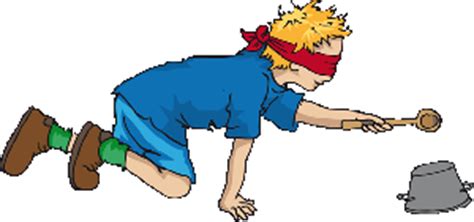 Garten-KegelnDas braucht ihr:	9 leere Plastikflaschen			BallSpielanleitung:		1. Wie beim normalen Kegeln werden die 9 Plastikflaschen aufgestellt.			2. Es wird eine Startlinie festgelegt.			3. Jeder Spieler darf 3-mal kegeln. Das heißt jeder darf 3-mal von der 			    Startlinie aus versuchen möglichst viele Flaschen umzuwerfen.			4. Gewonnen hat der, der die meisten Flaschen umgeworfen hat.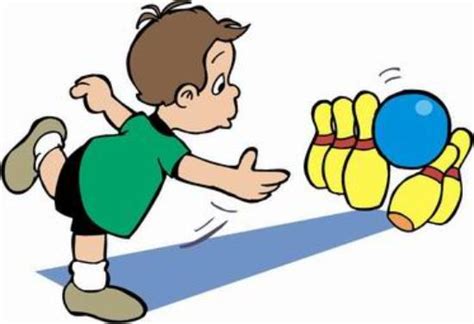 Kampf der BäumeSpielanleitung:		1. Zwei Personen stehen sich gegenüber und legen die Handflächen auf 			    Kopfhöhe aneinander 			2. Ziel: Sich nach einem Startzeichen gegenseitig aus der Balance zu bringen.			3. Die Runde ist vorbei sobald einer einen Schritt macht.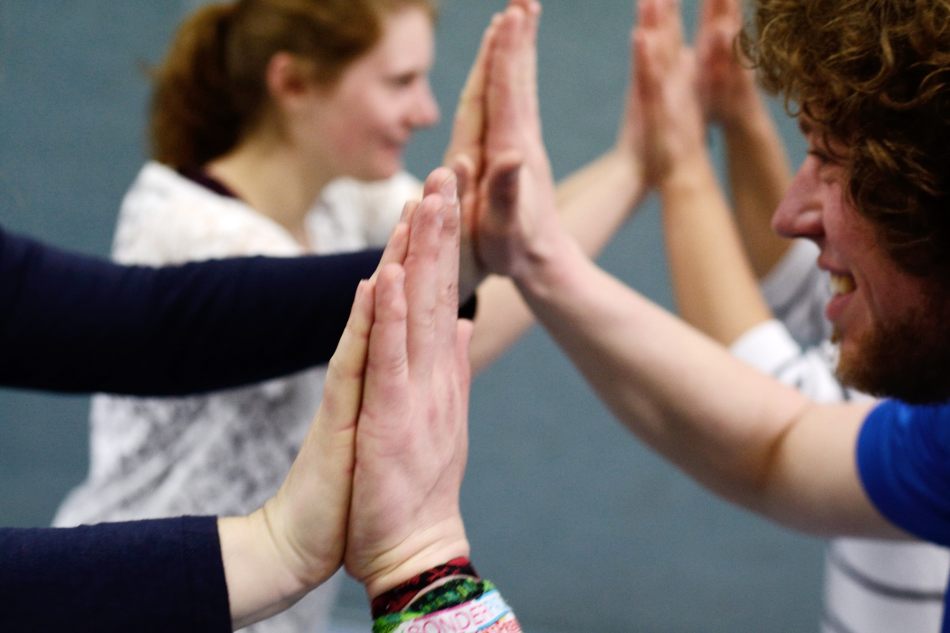 PizzamassageSpielanleitung: 		1. Eine Person legt sich auf den Boden. Sie wird von der anderen Person, dem 			    Pizzabäcker, massiert.			2. Es wird eine Pizza auf dem Rücken der am Boden liegenden Person 			    „gebacken“. 			3. Mehl und Wasser wird verteilt. Das heißt die Finger streichen über den 			    Rücken.			4. Pizzateig wird geknetet. Das heißt der Rücken wird vorsichtig geknetet.			5. Teig wird ausgestochen. Das heißt es wird mit der Faust über den Rücken 			     gestrichen.			6. Tomatensoße wird verteilt. Das heißt es wird mit der Faust über den			    Rücken gestrichen. 			7. Der Belag wird aufgelegt. Das heißt die liegende Person wird gefragt 			    welche Zutaten sie auf ihrer Pizza haben möchte. Dies wird dann mit den 			    Händen auf den Rücken verteilt. 			8. Die Pizza wird in den Ofen geschoben und gebacken.  Das heißt die Hände 			    üben leicht Druck auf den Rücken aus.			9. Die Pizza wird aus dem Ofen geholt. Das heißt es wird vorsichtig an den 			    Schultern gezogen. 			10. Pizza wird in Stücke geschnitten, Das heißt es wird mit der Handkante 			      über den Rücken gestrichen. RoboterSpielanleitung:		1. Zwei Personen bilden ein Paar. Die eine Person ist der Roboter.			    Die andere Person steuert den Roboter.			2. Ziel: den Roboter durch die Wohnung zu führen.			3. Es gibt folgende Steuermöglichkeiten					- auf den Rücken tippen = vorwärts					- auf den Kopf tippen = anhalten					- auf die rechte Schulter tippen = nach rechts drehen					- auf die linke Schulter tippen = nach links drehen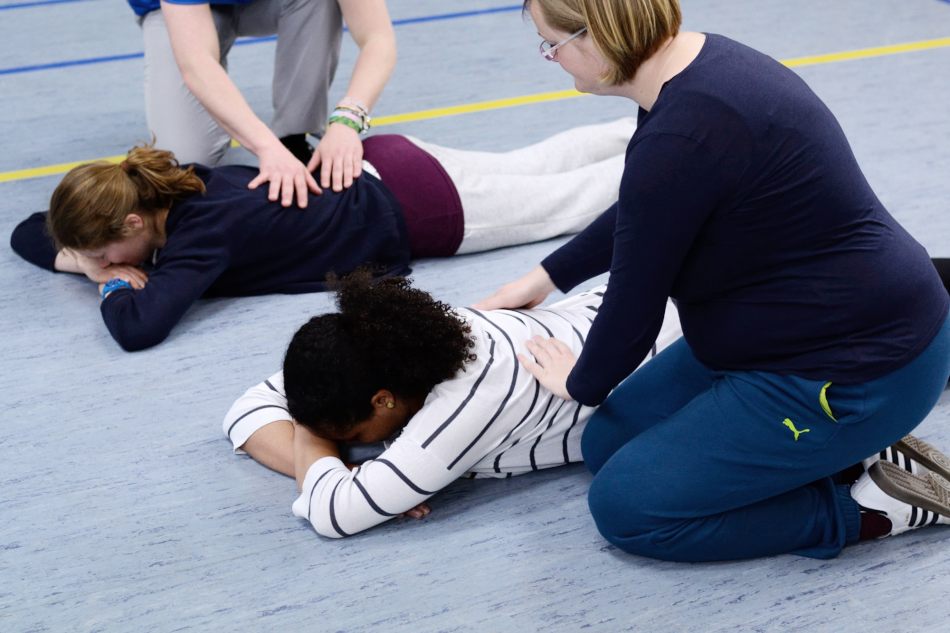 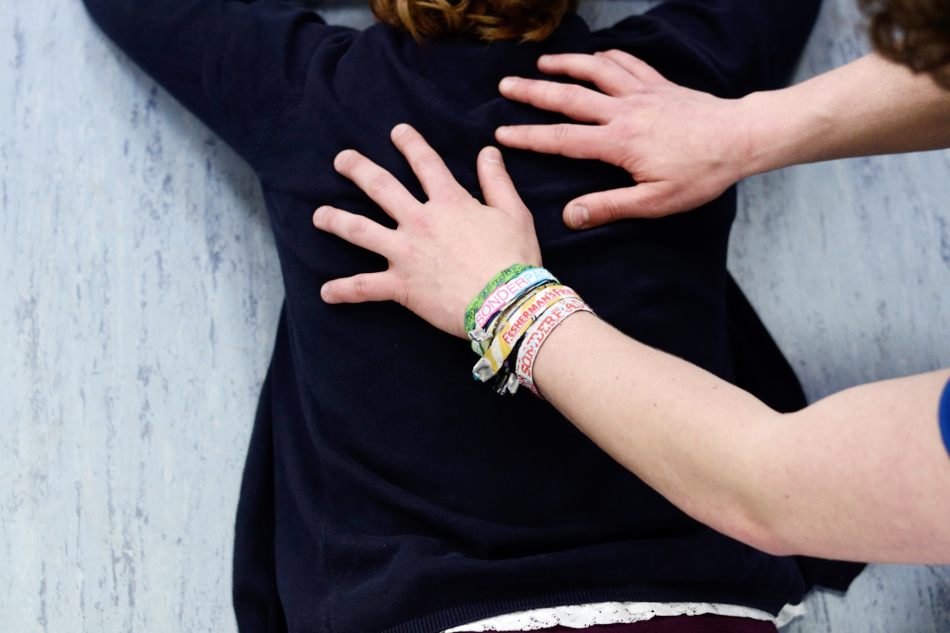 